 	 Twiss Green Primary School: The Safeguarding Team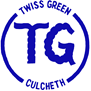 Miss Lesley McGann (headteacher) is the Designated Safeguarding Lead.Mrs Katy Fuller (assistant headteacher) is the Deputy Safeguarding Lead.Mrs Annick Platt is the governor with responsibility for Safeguarding at Twiss Green.Mrs Susan Puckey is the SENCo and part of the Safeguarding Team.Mrs Catherine Henthorn, office manager, deals with administration for the Safeguarding Team.